Сообщение о возможном установлении публичного сервитута В соответствии с п. 3 ст. 39.42 Земельного кодекса Российской Федерации администрация Устьянского муниципального района Архангельской области информирует о рассмотрении ходатайства Публичного акционерного общества «Россети Северо-Запад» об установлении публичного сервитута в целях размещения электросетевого хозяйства ВЛЗ-10 кВ от ВЛ-10-228-08 до проектируемой КТП-10/0,4 кВ, КТП-10/0,4 кВ, сроком на 49 лет в отношении: 1) земель, расположенных в кадастровых кварталах:- 29:18:120401, 29:18:121001, 29:18:120801, а также на земельном участке с кадастровым номером29:18:121001:9, входящим в единое землепользование 29:18:000000:95.Графическое описание местоположения границ публичного сервитута:Публичный сервитут для размещения объекта «Строительство ВЛЗ-10 кВ от ВЛ-10-228-08 до проектируемой КТП-10/0,4 кВ, КТП-10/0,4 кВ для подключения базы отдыха в Устьянском районе Архангельской области Муниципальное образование «Орловское» урочище «Молочиха» ЗУ 29:18:120801:66 (Сафин С.И.)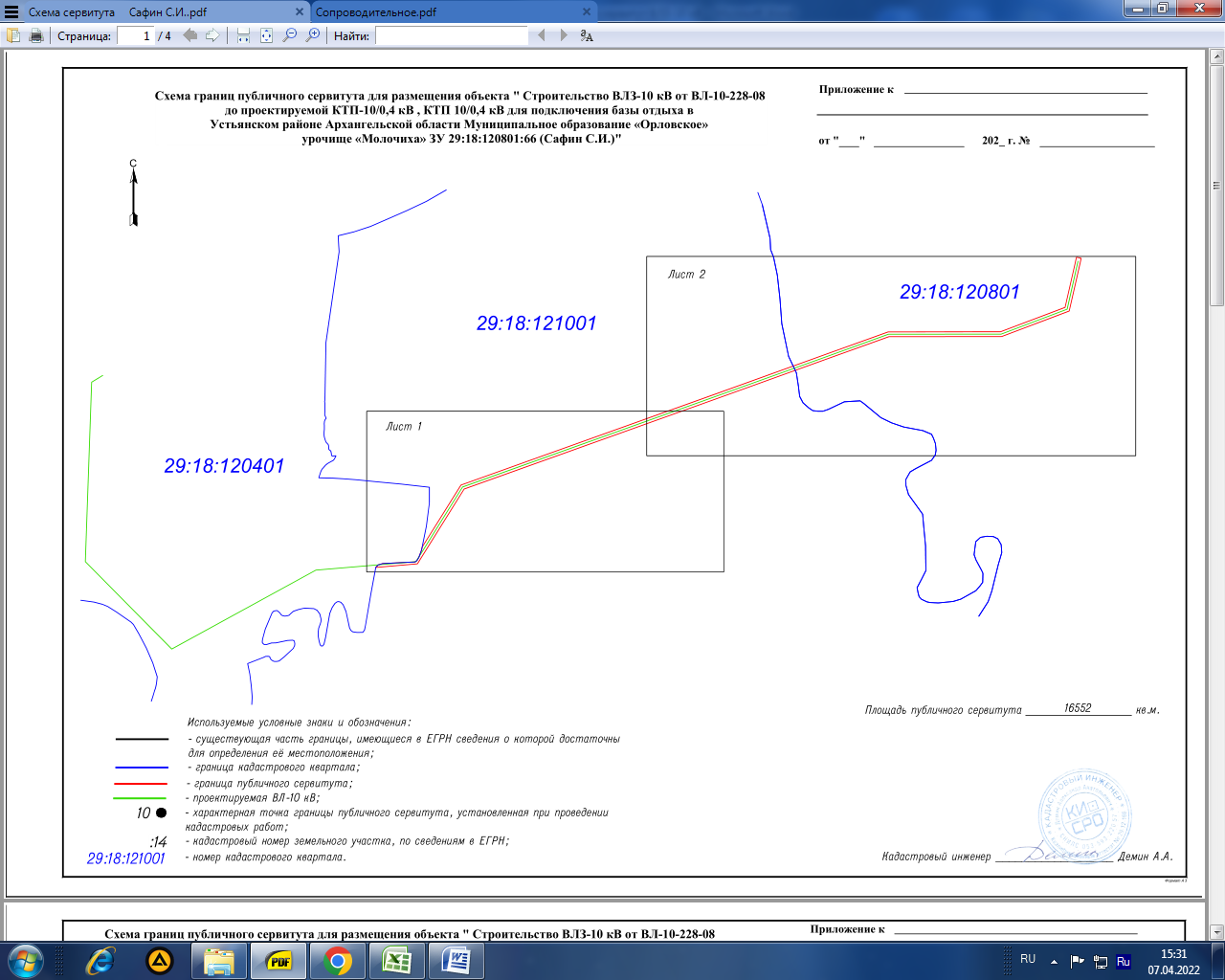 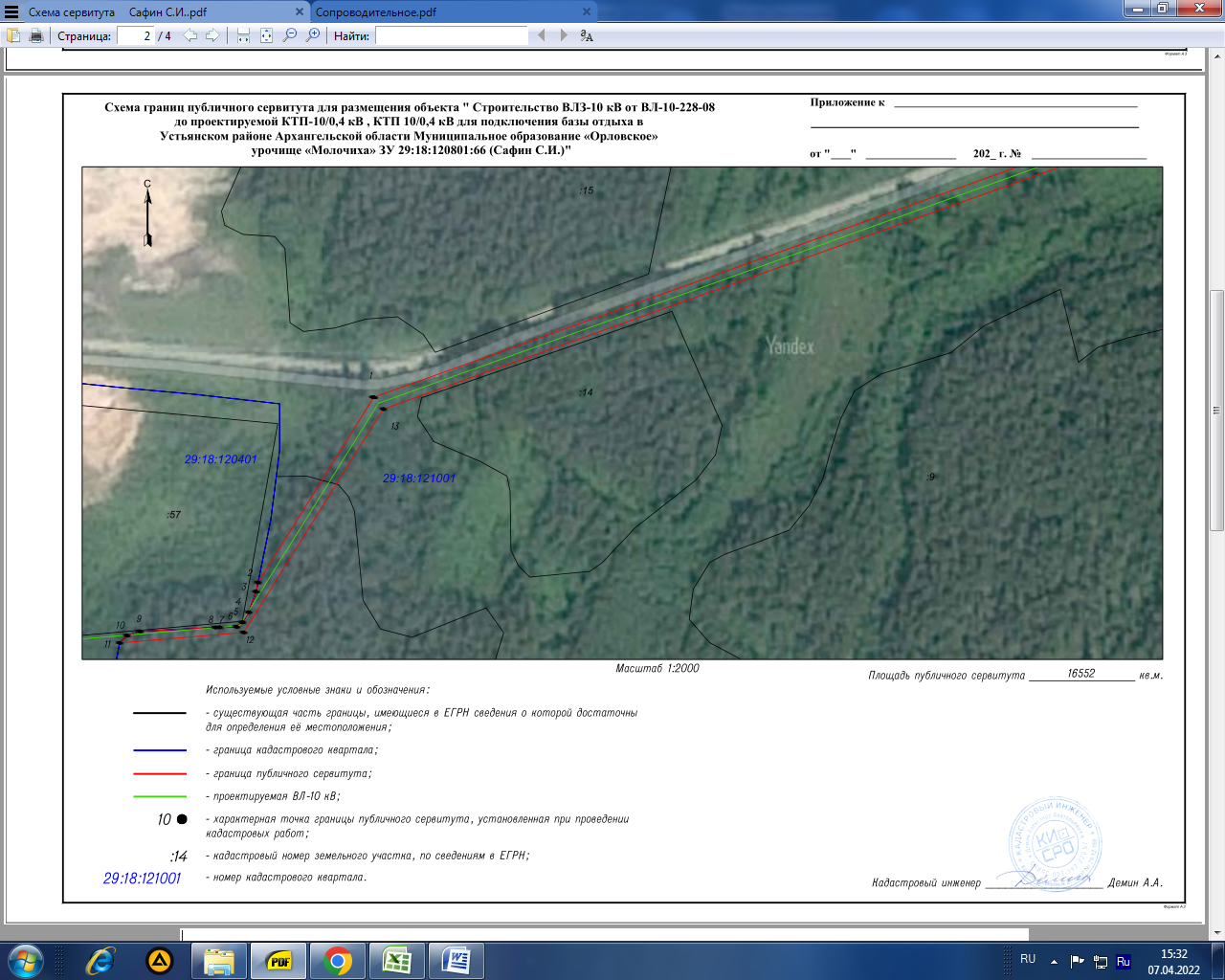 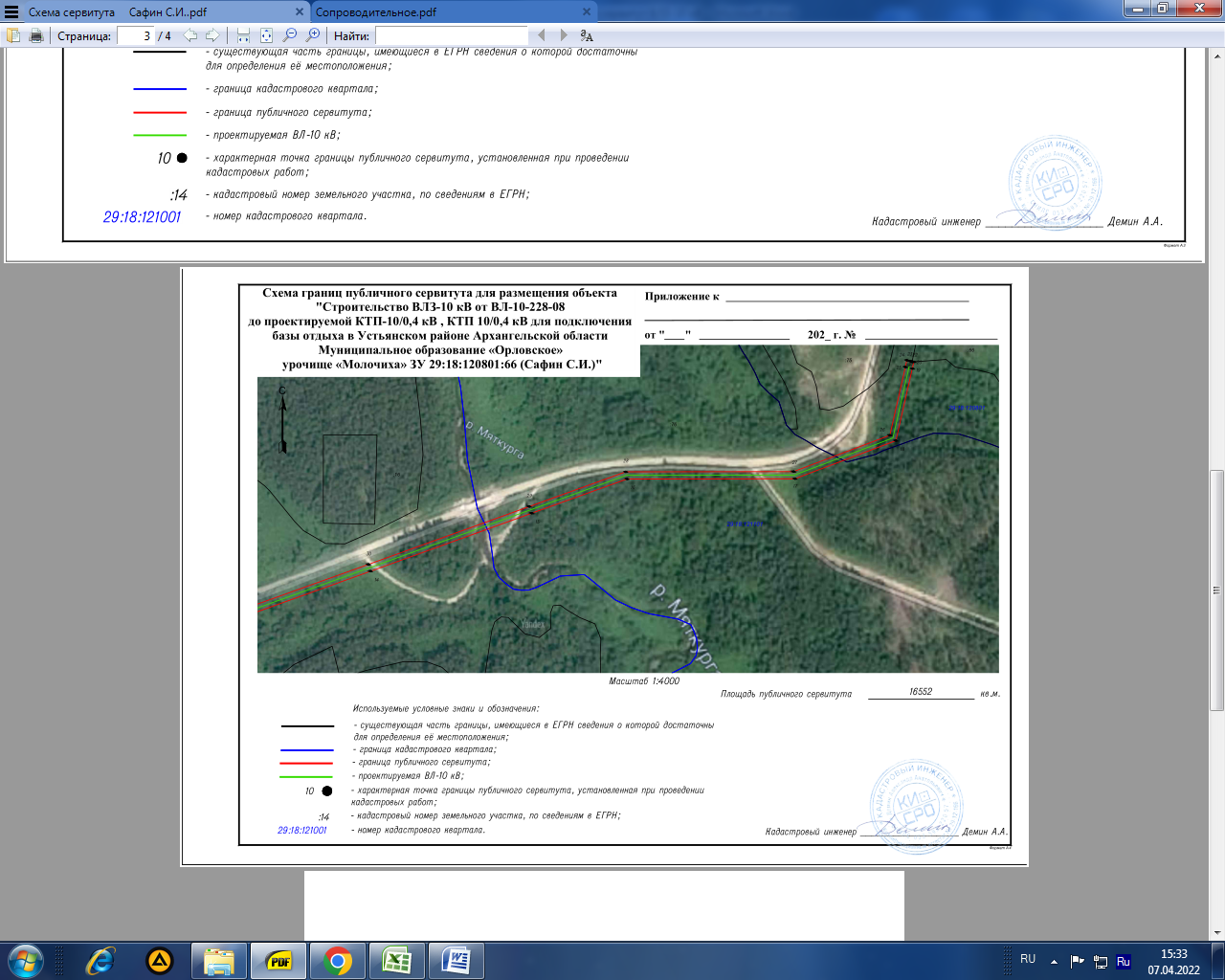 Заинтересованные лица в течение тридцати дней со дня опубликования настоящего сообщения могут ознакомиться с поступившим ходатайством об установлении публичного сервитута и прилагаемым к нему описанием местоположения границ публичного сервитута по адресу: ул. Комсомольская, д.7, рп.Октябрьский, Устьянский  район, Архангельская область, 165210   в комитет по управлению муниципальным имуществом администрации муниципального образования  «Устьянский  муниципальный район», в рабочие дни с 08-30 до 17-00 (обеденный перерыв с 13-00 до 14-00) (официальный сайт администрации Устьянского муниципального района Архангельской области – www.ustyany.ru).Правообладатели земельных участков, если их права не зарегистрированы в Едином государственном реестре недвижимости, в течение тридцати дней со дня опубликования настоящего сообщения могут подать заявление об учете их прав (обременений прав) на земельный участок с приложением копий документов, подтверждающих эти права (обременения прав), с указанием почтового адреса и (или) адреса электронной почты.